PONAVLJANJE IN UTRJEVANJE(DOP. POUK, 10. 4.)What is on the picture? Write. Kaj je na sliki? Zapiši.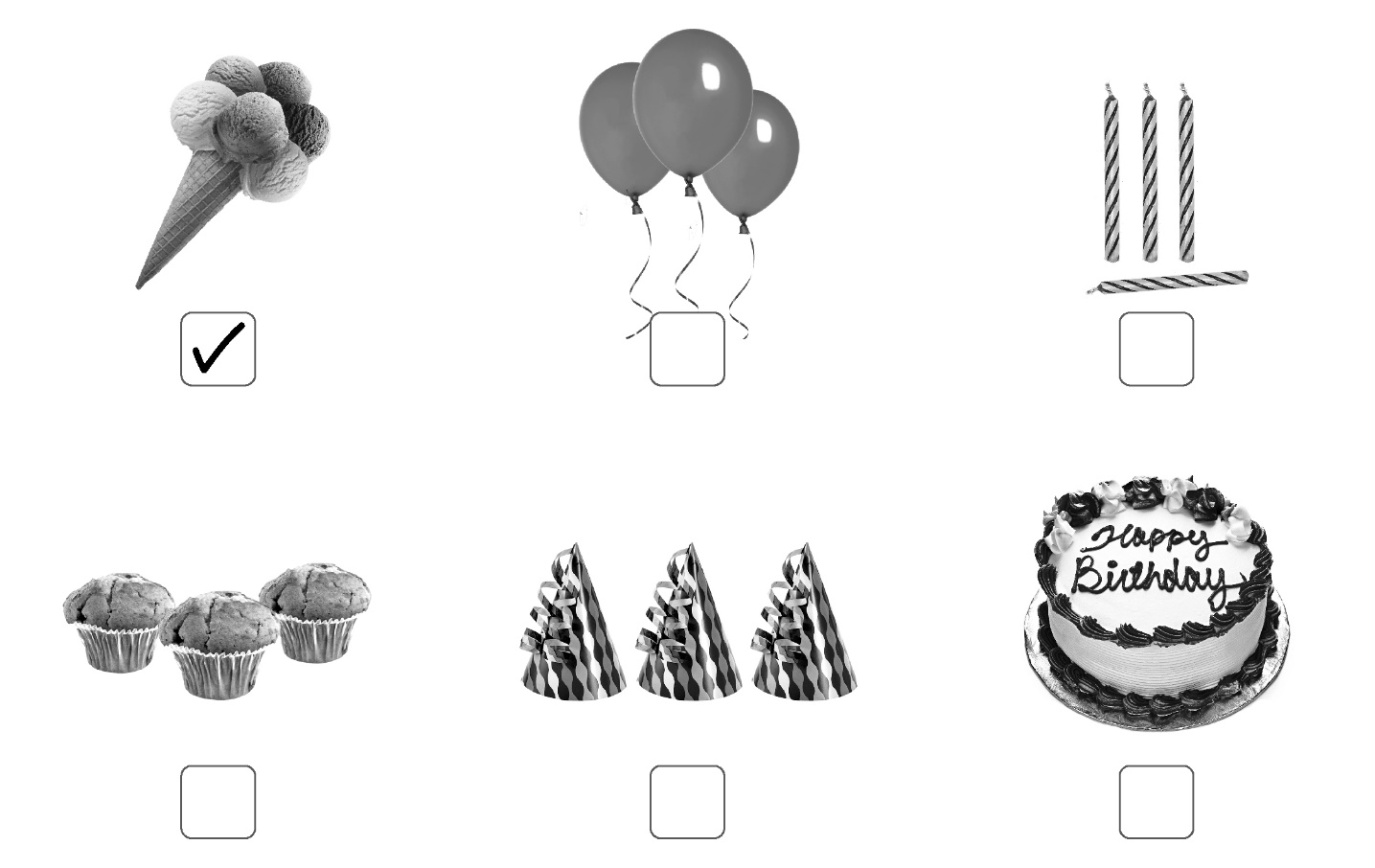 What can we do on a birthday party? Write. Kaj lahko počnemo na roj. zabavi? Zapiši.We can eat a birthday cake._________________________________________________________________________________________________________________________________________________________________________________________________________________________________________________________________________________________________________________________________________________________________________________________________________________________________________Complete the sentences.Dopolni povedi.A rat lives in a                                                              . A cat lives in a                                                              .A dog lives in a                                                              .A rabbit lives in a                                                             .A bird lives in a                                                              .A goldfish lives in a                                                            .Answer. Odgovori.Have you got a cat? _______________________________________Have you got a mouse?____________________________________Do you like marbles?______________________________________Do you like toy cars?______________________________________Does your father like teddy bears? __________________________________